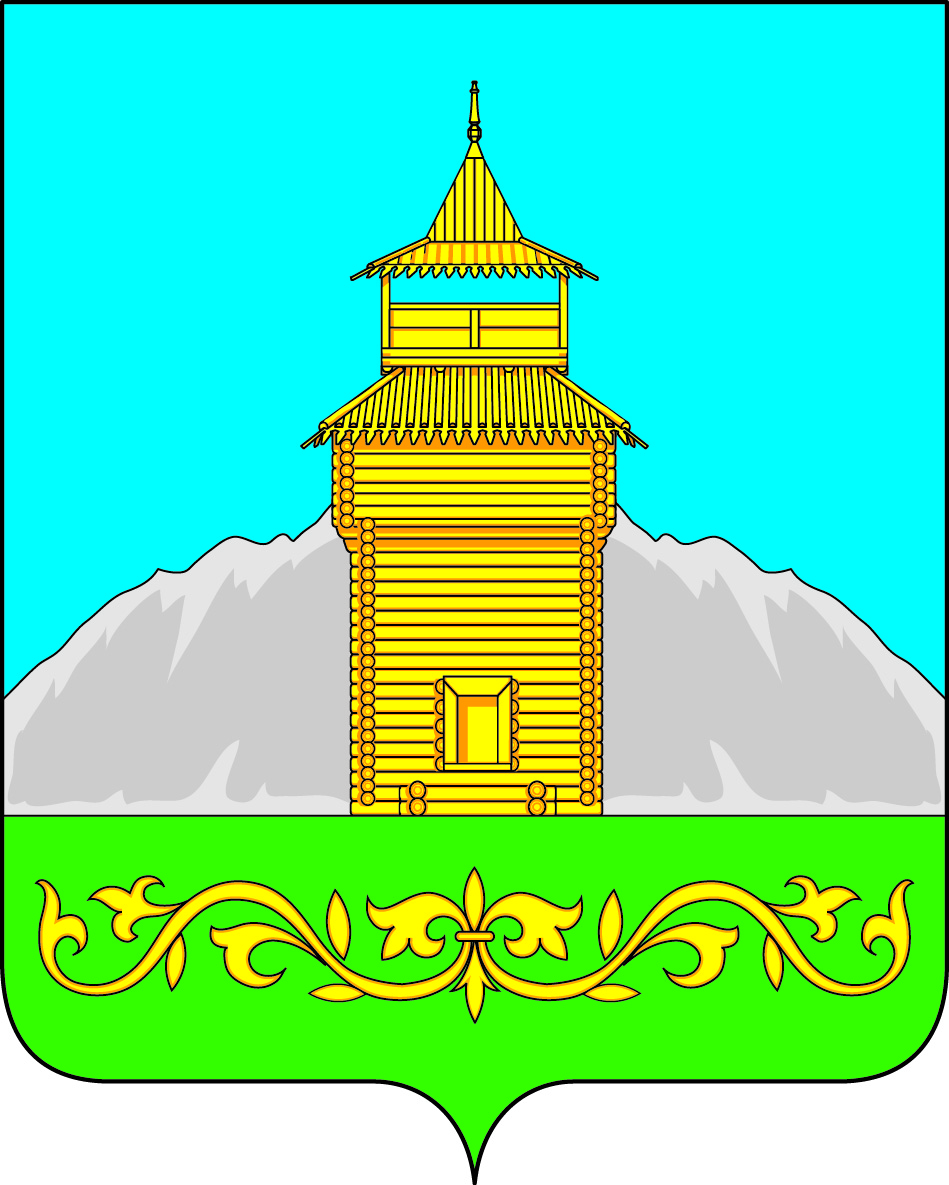                                                    Российская ФедерацияРеспублика ХакасияТаштыпский районСовет депутатов Таштыпского сельсоветаР Е Ш Е  Н И Е11  ноября 2016 года                                с.Таштып                                     № 38 «О внесении изменений  в отдельные положения Правил землепользования и застройки, утвержденных решением Совета Депутатов Таштыпского сельсовета от 20 декабря 2012 г. № 66»         Руководствуясь ч.5.1 ст.46 ГК РФ, ч.7 ст.48 ГК РФ, Уставом  муниципального образования Таштыпский сельсовет от 21 февраля 2006 года, в связи с приведением в соответствие действующему законодательству Совет  депутатов  Таштыпского сельсовета  РЕШИЛ:          1. В ст.30 «Публичные слушания по проектам планировки территорий и  проектам межевания земельных участков» добавить пункт: «публичные слушания … не проводятся, если они подготовлены в отношении: 1) территории, подлежащей комплексному освоению в соответствии с договором о комплексном освоении территории;2) территории в границах земельного участка, предоставленного некоммерческой организации, созданной гражданами, для ведения садоводства, огородничества, дачного хозяйства или для ведения дачного хозяйства иному юридическому лицу;3) территория для размещения линейных объектов в границах земель лесного фонда».2.Контроль за выполнением настоящего решения возложить на постоянную комиссию по социальным вопросам, законности и правопорядку.       (А.И.Салайдинова).           3.Настоящее  решение опубликовать в информационном бюллетене «Таштыпский вестник»(обнародовать) и разместить на официальном сайте администрации Таштыпского сельсовета.           4.Настоящее решение вступает в силу со дня официального опубликования (обнародования).Глава Таштыпского сельсовета                                                                  А.А.Дьяченко      